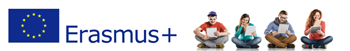 ЕРАЗМУС+ КЉУЧНА АКЦИЈА 1 – КРЕДИТНА МОБИЛНОСТПРВИ ПОЗИВ ЗА СТИПЕНДИРАНУ МОБИЛНОСТ СТУДЕНАТА  НАПОЉОПРИВРЕДНИ УНИВЕРЗИТЕТУ У АТИНИ, ГРЧКАСајтКонкурс је отворен за:Студенте Пољопривредног факултета Универзитета у Новом Саду  на основним или мастер  студијамаОбласт:  081, 082, 084 – Пољопривреда, ветеринарска медицина, шумарствоТрајање конкурса: 01.  март – 15. мај 2018. годинеДокументација за пријаву кандидата (обавезна):Пријавни Еразмус+ формулар за студенте Копија прве странице пасошаМотивационо писмо на енглеском језику (1 страницa)Биографија студента на енглеском језику (препоручљиво је користити Europass модел)Препис оцена на српском језику, уз превод на енглескиДоказ о знању страног језика: енглески језик, ниво Б2Предлог уговора о учењу (списак предмета које кандидат намерава да похађа у периоду мобилности, а који ће касније, уколико је кандидат одабран, постати званичан Erasmus+ Learning Agreement)Писмо препоруке на енглеском језику од универзитетског професора са УНС-аПријаве се достављају на: dkrajinovic@polj.uns.ac.rs  са напоменом Пријава за Ерасмус+ мобилност на  Пољопривредном универзитету у Атини, Грчка.РОК:  15. мај 2018. године, до 15.00 часоваНакон завршетка конкурса, апликације кандидата који прођу техничку проверу и евалуацију од стране институционалних Еразмус+ координатора УНС-а, биће достављене Пољопривредном универзитету у Атини као номинације за стипендирану мобилност.  Пољопривредни универзитет у Атини одлучује о финалној селекцији кандидата сходно броју стипендија намењених Универзитету у Новом Саду. Реализација мобилности:  зимски семестру  2018/2019 школске године Трајање мобилности: 4 месецаИзнос стипендије: 800 ЕУР месечно + 275 ЕУР путни трошковиНАПОМЕНА: Трошак обавезног здравственог осигурања у току трајања мобилности није покривен стипендијом у оквиру програма  Еразмус+. 